PERKHIDMATAN <NAMA PERKHIDMATAN>KEMENTERIAN KEMAJUAN LUAR BANDAR DAN WILAYAHPENGENALANPERJANJIAN INI diperbuat pada ...............hari bulan ............... 2017DI ANTARAKERAJAAN MALAYSIA YANG DIWAKILI oleh <Nama Kementerian/ Jabatan/ Agensi> yang beralamat di <Alamat Kementerian/ Jabatan/ Agensi> (kemudian daripada ini disebut sebagai “Kerajaan”) pada satu pihak;DAN<Nama Syarikat> <Nombor pendaftaran syarikat> sebuah syarikat yang telah diperbadankan di bawah Akta Syarikat 1965 yang beralamat <Alamat Syarikat>  (selepas ini dirujuk sebagai “Syarikat”) sebagai pihak yang satu lagi. (Kedua-dua pihak disebut kemudian daripada ini sebagai “Pihak” secara berasingan dan “Pihak-Pihak” secara bersama).BAHAWASANYA Melalui Surat Setuju Terima bertarikh <tarikh Surat Setuju Terima>  Kerajaan telah bersetuju melantik Syarikat dan Syarikat bersetuju dengan pelantikan ini bagi <Nama Perkhidmatan> (selepas ini dirujuk sebagai “Perkhidmatan”) mengikut syarat-syarat dan terma-terma Perjanjian ini. Sesalinan SST dilampirkan seperti di Jadual D.DENGAN INI ADALAH DIPERSETUJUI seperti berikut:-FASAL 1 – DEFINISIDefinisiBagi tujuan Perjanjian ini, istilah-istilah berikut melainkan sebagaimana dinyatakan sebaliknya, di dalam Perjanjian ini penggunaan sesuatu perkataan atau ungkapan itu dari segi konteksnya 	hendaklah mempunyai maksud seperti yang berikut:1.1.1	“Perjanjian” maksudnya Perjanjian ini termasuk apa–apa lampiran serta jadual yang terkandung di dalamnya;	1.1.2	“Perkhidmatan” ertinya <Nama Perkhidmatan>;1.1.3	“Wakil Kerajaan” maksudnya mana-mana pegawai Kerajaan yang berkhidmat di <Nama Kementerian/ Jabatan/ Agensi> yang dari masa ke semasa diberi kuasa oleh Kerajaan untuk bertindak dan bagi pihak Kerajaan; dan1.1.4	“Wakil Syarikat” maksudnya mana-mana orang yang diberi kuasa oleh Syarikat untuk bertindak bagi pihaknya.1.1.5	<tambahan definisi yang bersesuaian, contoh jika perkhidmatan melibatkan peralatan boleh ditambah klausa berikut: “Peralatan” maksudnya semua jenis peralatan yang diperihalkan di dalam Jadual B termasuk semua penggantian, pembaharuan atau penambahan yang dibuat dari masa ke semasa terhadap peralatan tersebut atau mana-mana bahagian daripadnya serta sebarang aksesori yang ditambah kepada peralatan tersebut”>.1.1.6	“Sewa” maksudnya sewaan bulanan yang perlu dibayar oleh Kerajaan dalam tempoh kontrak penyewaan yang dinyatakan di Jadual B.1.1.7 “Khidmat penyenggaraan” maksudnya kerja-kerja penyenggaraan, pembaikan dan penggantian mana-mana bahagian atau alat ganti rosak agar peralatan dapat berfungsi dengan baik dan memuaskan hati Kerajaan tanpa mengenakan sebarang caj tambahan kepada Kerajaan.Takrif	Melainkan sesuatu konteks itu dinyatakan sebaliknya, di dalam Perjanjian ini:1.2.1	lampiran-lampiran, jadual-jadual, apendiks-apendiks dan apa-apa sahaja dokumen yang dirujuk di dalam Perjanjian ini hendaklah dianggap, dibaca dan dirujuk sebagai sebahagian daripada intipati Perjanjian ini;	1.2.2	rujukan kepada klausa-klausa, terma-terma, syarat-syarat, peruntukan-peruntukan, lampiran-lampiran, jadual-jadual dan apendiks-apendiks adalah merujuk kepada klausa-klausa dan apendiks-apendiks di dalam Perjanjian ini melainkan diperuntukkan sebaliknya di dalam Perjanjian ini;	1.2.3	rujukan kepada mana-mana undang-undang atau apa-apa juga peruntukan di dalam mana-mana undang-undang adalah termasuk juga apa-apa pengubahsuaian atau penggubalan dan penggantian semula undang-undang atau peruntukan perundangan dan semua peraturan yang dibuat di bawah sesuatu undang-undang itu atau mana-mana peruntukan di dalam undang-undang itu;	1.2.4		apa-apa juga rujukan mengenai mana-mana perjanjian atau instrumen adalah termasuk juga rujukan kepada apa-apa pindaan, novasi, penambahan atau perubahan terhadap Perjanjian atau instrumen itu dari semasa ke semasa;	1.2.5		resital-resital dan atau tajuk-tajuk di dalam Perjanjian ini adalah hanya untuk kemudahan rujukan dan ianya tidaklah memberikan apa-apa kesan terhadap definisi atau tafsiran kepada perkataan-perkataan atau ungkapan-ungkapan di dalam perjanjian ini;	1.2.6		bagi tujuan pengiraan sesuatu tempoh masa yang diperuntukkan di dalam Perjanjian ini atau apa-apa perlakuan atau tindakan yang sepatutnya dibuat dalam sesuatu tempoh yang spesifik selepas atau mulai daripada suatu tarikh yang ditetapkan, hendaklah dikira sebagai mulai berjalan atau berkuat kuasa mulai dari tarikh yang telah ditetapkan;	1.2.7		rujukan kepada pihak-pihak kepada Perjanjian ini atau mana-mana perjanjian yang lain hendaklah merangkumi juga penggantian dan juga penerima serah hak yang sah; dan	1.2.8		rujukan kepada hari, bulan atau tahun di dalam Perjanjian ini adalah merujuk kepada kiraan hari, bulan atau tahun berdasarkan kepada takwim masihi yang digunapakai secara rasmi dalam sistem kiraan takwim Negara ini.FASAL 2 – TEMPOH KUAT KUASA2.1	Perjanjian ini hendaklah berkuatkuasa bagi tempoh <tempoh perjanjian –jumlah bulan dalam perkataan dan (angka)> bermula <tarikh mula> hingga <tarikh tamat> (selepas ini dirujuk sebagai “Tempoh Perjanjian”).2.2	Kerajaan boleh melanjutkan tempoh sewaan dengan mengemukakan secara bertulis dalam tempoh dua  (2) bulan sebulan sebelum Perjanjian ini tamat tertakluk kepada terma-terma dan syarta-syarat yang dipersetujui oleh Kerajaan dan Syarikat.2.3	Syarikat turut boleh memohon kepada Kerajaan untuk melanjutkan tempoh Kontrak secara bertulis tidak kurang daripada tiga (3) bulan sebelum kontrak tamat jika syarikat berniat untuk melanjutkan tempoh kontrak..2.3	Sekiranya gagal mencapai persetujuan mengenai perlanjutan ini, Kontrak ini akan dengan sendirinya tamat selepas tamatnya tempoh Kontrak.2.4	Kerajaan bila-bila masa berhak menamatkan kontrak ini dengan atas arahan oleh Pengawai Pengawal.FASAL 3 – NILAI PERJANJIAN3.1	Sebagai balasan kepada kesediaan Syarikat tersebut untuk melaksanakan Perkhidmatan tersebut, Kerajaan bersetuju untuk membayar Syarikat dengan amaun <RMX,XXX.XX – Nyatakan Nilai Perjanjian dalam angka> (Ringgit Malaysia : <Nilai perjanjian dalam perkataaan>) seperti di Jadual B.3.2	Kos pendaftaran tertakluk kepada promosi semasa pemasangan peralatan tersebut pada bulan pertama.3.3	Fi perkhidmatan akan dikenakan sebanyak 0.4% bagi setiap transaksi yang disempurnakan melalui Sistem e-Perolehan. Caj yang dikenakan ini adalah seperti termaktub dalam terma dan syarat bagi pendaftaran Syarikat di bawah Sistem e-Perolehan.FASAL 4 – SKOP PERJANJIAN 4.1	Syarikat hendaklah memastikan Perkhidmatan dilaksanakan mengikut spesifikasi di Jadual A.4.2	Syarikat hendaklah bertanggungjawab melaksanakan perkhidmatan selewatnya-lewatnya dua (2) minggu dari tarikh Surat Setuju Terima.FASAL 5 – PEMBAYARANPembayaran akan dilaksanakan berdasarkan Jadual yang dipersetujui seperti di Jadual B.Syarikat hendaklah membuat tuntutan pembayaran selepas Kerajaan menerima Perkhidmatan dengan menyertakan dokumen-dokumen berkaitan seperti berikut:	Invois yang lengkap dan teratur serta telah ditandatangani; danPengesahan daripada Kerajaan bahawa Perkhidmatan telah disempurnakan oleh Syarikat.Pembayaran kepada Syarikat akan dibuat tertakluk kepada Perkhidmatan yang telah dilaksanakan oleh Syarikat telah mematuhi spesifikasi, kuantiti dan perihal yang dikehendakidalam Perjanjian ini. Pembayaran oleh Kerajaan tidak melepaskan Syarikat atas tanggungjawab di bawah Fasal 4 dan lain-lain fasal yang berkaitan.FASAL 6 – DENDA 6.1	Kerajaan berhak mengenakan denda sekiranya Syarikat gagal melaksanakan / menyempurnakan  Perkhidmatan yang telah ditetapkan di dalam skop Perkhidmatan.6.2	Kadar denda yang ditetapkan adalah seperti di Jadual C. FASAL 7 – KENAIKAN HARGA 7.1		Syarikat tidak dibenarkan membuat permohonan untuk menaikkan harga di dalam apa-apa keadaan sekalipun dalam tempoh perjanjian ini.FASAL 8 – REPRESENTASI DAN WARANTI	8.1		Syarikat dengan ini memberi representasi dan waranti kepada Kerajaan bahawa:	(a)	ia adalah sebuah syarikat yang sah diwujudkan dan didaftarkan di bawah undang-undang Malaysia;	(b)	ia diberi kuasa untuk memasuki dan melaksanakan obligasi Syarikat di bawah Perjanjian ini dan untuk memberikan / menjalankan Perkhidmatan sebagai yang termaktub di bawah Perjanjian ini;(c)	ia telah mengambil segala langkah-langkah perlu bagi mengesahkan tindakan perniagaan sewaktu memasuki dan pelaksanaan Perjanjian ini dan untuk menjalankan segala transaksi di bawah Perjanjian ini;	(d)	pada tarikh Perjanjian ini ditandatangani, tiada apa-apa pelaksanaan atau transaksi di bawah Perjanjian ini yang melanggar peruntukan terutamanya berkaitan dokumen atau perjanjian yang mengikat Syarikat atau asetnya;(e)	tiada litigasi, arbitrari, tuntutan cukai, pertikaian atau prosiding pentadbiran yang sedang atau masih tertangguh atau dalam pengetahuan Syarikat, yang boleh mengakibatkan kesan ‘adverse effect’ atas Syarikat atau kebolehan Syarikat untuk melaksanakan obligasi kewangan atau obligasi lain di bawah Perjanjian ini;(f)	Perjanjian ini adalah satu obligasi Syarikat menurut undang-undang, sah dan mengikat Syarikat dan dikuatkuasakan menurut terma dan syarat-syarat Perjanjian;(g)	Syarikat mempunyai keupayaan kewangan dan teknikal untuk menjalankan kerja-kerja di bawah Perjanjian ini;(h)	Tidak dalam apa cara sekalipun pada bila-bila masa menjejaskan atau melanggar apa-apa undang-undang berkaitan hakcipta, paten atau rekabentuk berdaftar.8.2	Syarikat dengan ini mengaku bahawa Kerajaan telah memasuki Perjanjian ini berdasarkan representasi dan waranti Syarikat seperti dinyatakan di sini.FASAL 9– PENOLAKAN (“SET OFF”)9.1	Sekiranya Syarikat didapati berhutang apa-apa wang kepada Kerajaan di bawah Perjanjian ini, maka Kerajaan sentiasa berhak membuat potongan apa-apa jumlah wang tersebut daripada apa-apa wang yang kena dibayar oleh Kerajaan kepada Syarikat sama ada di bawah Perjanjian ini dan atau mana-mana Perjanjian lain di antara Kerajaan dan Syarikat.  Sekiranya jumlah yang kena dibayar oleh Kerajaan kepada Syarikat tidak mencukupi bagi menampung tuntutan Kerajaan, Kerajaan berhak menuntut baki wang itu terus daripada Syarikat dan Syarikat hendaklah membuat pembayaran kepada Kerajaan tiga puluh (30) hari daripada tarikh tuntutan itu.  Sekiranya Syarikat gagal untuk membuat bayaran dalam tempoh yang ditetapkan, maka Kerajaan berhak membuat pemotongan sejumlah wang tersebut dari mana-mana perjanjian lain yang telah dimasuki di antara Kerajaan dan Syarikat;9.2		Dalam keadaan di mana Kerajaan menolak apa-apa wang di bawah Perjanjian ini sebagai penolakan ‘set off’ sesuatu amaun yang masih belum dibayar kepada Kerajaan oleh Syarikat di bawah perjanjian lain yang mana Kerajaan telah memasuki dengannya, Pihak-pihak dengan ini bersetuju bahawa amaun tersebut yang ditolak di bawah Perjanjian ini hendaklah disifatkan telah dibayar di bawah Perjanjian ini kepada Syarikat dan hendaklah diakui terima sebagai suatu pelepasan yang lengkap dan sah ‘full and valid discharge’ bagi amaun tersebut apabila mana amaun itu kena dibayar di bawah Perjanjian ini.FASAL 10 – PENYERAHAN10.1	Perkhidmatan menurut peruntukan di bawah Fasal 4 hendaklah disempurnakan mengikut spesifikasi yang ditetapkan berdasarkan spesifikasi di Jadual A. 10.2	Syarikat hendaklah membekal di atas risikonya sendiri dan menanggung kos untuk segala 	peralatan, pengangkutan, tenaga pekerja dan apa-apa jua yang perlu dalam melaksanakan Perkhidmatan ini.FASAL 11 – PENERIMAAN ADALAH BERSYARAT11.1	Walaupun Perkhidmatan telah diterima, Kerajaan adalah sentiasa berhak menolak semua Perkhidmatan di bawah Fasal 10 yang tidak menepati kualiti yang ditentukan dalam Perjanjian ini.FASAL 12 – HAK KERAJAAN APABILA PERKHIDMATAN TIDAK DILAKSANAKAN12.1	Bagi hal Perkhidmatan yang tidak dilaksanakan dalam tempoh Perjanjian oleh Syarikat selepas Perjanjian dibuat, Kerajaan boleh menamatkan Perjanjian ini tanpa sebarang bayaran bagi Perkhidmatan yang tidak dilaksanakan sebagai denda kepada pihak Syarikat kerana tidak melaksanakan Perkhidmatan.FASA 13 – TANGGUNG RUGI13.1	Syarikat hendaklah menggantirugi Kerajaan daripada dan terhadap segala bayaran tuntutan, belanja gantirosak, tanggungan, kerugian dan perbicaraan yang mungkin ditanggung oleh atau dikenakan ke atas Kerajaan sebagai akibat yang langsung atau tidak langsung dari perlanggaran syarat-starat Perjanjian ini oleh Syarikat.13.2	Syarikat hendaklah memberi gantirugi kepada Kerajaan terhadap apa -apa jua tindakan tentang perlanggaran Surat Jaminan Khas atau Rekabentuk Berdaftar (yang disiarkan pada tarikh Perjanjian ini) kerana menggunakan atau menjual mana-mana juga barang atau bahan yang dibekalkan oleh Syarikatdi bawah Perjanjian ini dan terhadap segala belanja dan gantirosak yang Kerajaan mungkin lakukan dalam sesuatu tindakan kerana perlanggaran itu atau yang Kerajaan mungkin bertanggungjawab dalam sesuatu tindakan itu dengan syarat sentiasanya gantirugi itu tidaklah dikenakan kepada apa-apa juga perlanggaran yang disebabkan oleh Syarikat telah menurut rekabentuk atau arahan diberi oleh Kerajaan.FASAL 14 – OBLIGASI DAN PIHAK-PIHAK 14.1	Obligasi Dan Tugas Umum	14.1.1	Syarikat hendaklah: melaksanakan Perkhidmatan dan obligasi-obligasi sepertimana yang ditetapkan;menjalankan Perkhidmatan mengikut proses kerja yang betul dan menurut sistem pengurusan yang baik demi kepentingan Kerajaan dan mematuhi segala undang-undang sedia ada;menjalankan Perkhidmatan dan mengambil segala langkah-langkah yang perlu untuk memastikan Perkhidmatan tersebut sepertimana yang dijalankan oleh syarikat lain dalam Perkhidmatan yang sama bagi mematuhi Perjanjian ini;menjalankan Perkhidmatan dan melaksanakan obligasi-obligasinya seperti dikehendaki di bawah Perjanjian ini dengan tindakan dan keputusan profesional, kemahiran yang perlu, berhemah dan berhati-hati.  Di dalam melaksanakan Perkhidmatan di bawah Perjanjian ini, Syarikat hendaklah memperuntukkan segala keperluan yang wajar termasuk laporan untuk tujuan koordinasi;memastikan dan melindungi kepentingan Kerajaan berkaitan Perjanjian ini dan mengambil segala langkah-langkah perlu untuk menghalang salah guna atau penggunaan tidak ekonomik atau kemudahan-kemudahan lain sekiranya ada yang disediakan oleh Kerajaan kepada Syarikat; danmemaklumkan kepada Kerajaan dengan serta-merta secara bertulis atas apa-apa faktor kejadian atau perkara, yang boleh menjejaskan Perkhidmatan. Makluman tersebut bukanlah merupakan pelepasan obligasi Syarikat di bawah Perjanjian ini.14.2	Selain obligasi dan tugas umum, Syarikat hendaklah:menyediakan dan memastikan sepanjang tempoh Perjanjian jumlah kakitangan mencukupi yang diperlukan untuk melaksanakan Perkhidmatan di bawah Perjanjian ini; danmemastikan semua rekod-rekod berkaitan Perkhidmatan di bawah Perjanjian ini disimpan pada setiap masa dan pada masa-masa yang munasabah boleh diperiksa oleh Kerajaan.14.3	Obligasi Kerajaan14.3.1	Kerajaan hendaklah memaklumkan kepada Syarikat sekiranya terdapat apa-apa perubahan yang melibatkan Perjanjian ini.FASAL 15 – PEMERIKSAAN REKOD-REKOD15.1	Kerajaan adalah sentiasa berhak untuk memeriksa pada bila-bila masa, rekod-rekod Syarikat berkaitan Perkhidmatan yang dibekalkan.FASAL 16 – PENYERAHAN HAK ATAU KONTRAK KECIL 16.1	Syarikat tidak boleh menyerahhak atau membuat atau memberi subkontrak di bawah perjanjian ini atau apa-apa bahagiannya atau mempertanggungjawabkan apa-apa Perjanjian daripada wang yang kena dibayar atau yang telah genap masanya dibayar di bawah Perjanjian ini, dengan tidak terlebih dahulu mendapat persetujuan bertulis daripada Kerajaan. Jikalau Perjanjian ini atau mana-mana bahagian daripadanya dibuat subkontrak dengan kebenaran bertulis oleh Kerajaan, Syarikat hendaklah secara terus bertanggungjawab secara sendiri dan peribadi bagi memastikan bahawa Perjanjian ini yang diberikan subkontrak itu mematuhi syarat-syarat dan terma-terma di dalam Perjanjian ini. Syarikat hendaklah menanggung rugi Kerajaan dan sentiasa menanggung rugi Kerajaan akibat daripada apa-apa tuntutan atau pampasan yang timbul di bawah fasal ini.FASAL 17 –PENEPIAN HAK17.1 	Kegagalan pihak Kerajaan dan/atau Syarikat menjalankan atau menguatkuasakan mana-mana hak, remedi atau peruntukan di bawah Perjanjian ini pada bila-bila masa tidak akan terjumlah kepada suatu penepian hak, remedi atau peruntukan tersebut melainkan ianya telah dibuat secara bertulis terlebih dahulu. 17.2	Sebarang penepian hak, remedi dan/atau peruntukan oleh Kerajaan hendaklah dibuat secara bertulis dan hendaklah dirujuk dan dipersetujui oleh Ketua Setiausaha Kementerian Kemajuan Luar Bandar Dan Wilayah atau pegawai-pegawai yang dipertanggungjawabkan olehnya secara bertulis. 17.3	Sebarang penepian hak, remedi dan/ atau peruntukan di pihak Syarikat hendaklah dibuat secara bertulis dan hendaklah ditandatangani oleh Pihak Syarikat.FASAL 18 – FORCE MAJEURE18.1	Syarikat dan Kerajaan adalah tidak bertanggungjawab bagi sebarang ketinggalan atau kegagalan dalam menjalankan Perjanjian ini, jika ketinggalan atau kegagalan itu timbul daripada keadaan-keadaan Force Majeure. Dalam keadaan ini, yang menyebabkan mana-mana Pihak tidak dapat menyempurnakan Perjanjian ini, Perjanjian ini boleh ditamatkan dengan persetujuan Pihak-Pihak tanpa apa-apa pampasan. Kejadian Force Majeure hendaklah bermaksud:(a)	peperangan (sama ada ia diisytiharkan atau tidak), pertempuran, penaklukan atau tindakan oleh musuh-musuh asing;(b)	pemberontakan, revolusi, rampasan kuasa, perang saudara atau tindakan pengganas;(c)	bencana alam termasuk, tetapi tidak terhad kepada gempa bumi, banjir, kebakaran spontan bawah tanah, ombak besar atau apa-apa bencana alam yang secara munasabahnya seseorang yang berpengalaman tidak dijangka dapat mengambil langkah berjaga-jaga;(d)	letupan nuklear, pencemaran radioaktif atau bahan-kimia atau radiasi;(e)	tekanan gelombang yang disebabkan oleh kapal terbang atau apa-apa peranti aerial yang bergerak dalam kelajuan sonik atau supersonik;(f)	rusuhan, kekecohan atau kekacauan awam; atau (g)	sebab-sebab atau bahaya-bahaya yang lain yang di luar kawalan mana-mana Pihak.18.2	Walau bagaimanapun ‘Force Majeure’ adalah tidak temasuk kemerosotan ekonomi, dana yang tidak mencukupi atau masalah kewangan di Pihak Syarikat dalam menjalankan tanggungjawab di bawah Perjanjian ini. Jika berlaku sesuatu kejadian ‘Force Majeure’ yang menyebabkan mana-mana Pihak tidak dapat melaksanakan apa-apa obligasinya di bawah Perjanjian ini (atau mana-mana bahagian daripadanya) yang terjejas akibat daripada kejadian ‘Force Majeure’ tersebut, Pihak tersebut hendaklah dengan serta merta memaklumkan akan kejadian ‘Force’ tersebut kepada Pihak yang satu lagi dan diikuti dengan butir-butir terperinci mengenai kejadian ‘Force Majeure’ dan kesannya kepada pelaksanaan Perjanjian ini. 18.3	Mana-mana Pihak tidak boleh menggunakan mana-mana peruntukan dalam klausa ini jika Pihak-Pihak telah memutuskan secara munasabah bahawa satu kejadian ‘Force Majeure’ tidak berlaku.18.4	Syarikat hendaklah membuktikan bahawa kajadian ‘Force Majeure’ betul-betul berlaku sebelum Syarikat dapat melepaskan tanggungjawab mengikut klausa 18.1.18.5	Jika Perjanjian ini ditamatkan di bawah klausa 18.1 di atas, semua hak dan obligasi Pihak-Pihak di bawah Perjanjian ini hendaklah terhenti dan mana-mana Pihak tidak boleh membuat apa-apa tuntutan terhadap Pihak yang satu lagi dan masing-masing tidak bertanggungan terhadap satu sama lain melainkan berkaitan apa-apa hak dan liabiliti yang terakru sebelum berlakunya kejadian ‘Force Majeure’ tersebut. 18.6	Bagi mengelakkan apa-apa keraguan, Pihak-Pihak kepada Perjanjian ini hendaklah terus melaksanakan obligasi masing-masing di bawah Perjanjian ini yang tidak terjejas, tertangguh atau terganggu oleh Kejadian ‘Force Majeure’ dan obligasi berkenaan hendaklah terus berkuat kuasa sementara menunggu pelaksanaan peruntukan klausa ini.FASAL 19 – PINDAAN-PINDAAN19.1	Sebarang pindaan atau perubahan kepada Perjanjian ini hendaklah dibuat secara bertulis dan ditandatangani oleh kedua-dua pihak melalui perjanjian tambahan. Pindaan atau perubahan ini hendaklah dibaca sebagai sebahagian daripada Perjanjian ini.FASAL 20 – PENAMATAN PERJANJIAN20.1	Tanpa prejudis atas hak atau apa-apa remedi yang boleh diambil Kerajaan ke atas Syarikat, Kerajaan berhak menamatkan Perjanjian ini pada bila-bila masa dengan memberikan notis bertulis tiga puluh (30) hari kepada Syarikat untuk menamatkan Perjanjian ini dalam keadaan-keadaan berikut jika:Syarikat melakukan pelanggaran terhadap mana-mana syarat yang terdapat dalam Perjanjian ini; Prosiding penggulungan telah dimulakan di Mahkamah ke atas Syarikat atau satu Perintah Penggulungan telah dikeluarkan oleh Mahkamah;Satu resolusi yang sah telah diluluskan oleh Syarikat untuk tujuan penggulungan syarikat (kecuali untuk tujuan penyusunan  atau penyatuan dengan kebenaran bertulis Kerajaan);Syarikat mengalami likuidasi atau memasuki perkiraan atau perundingan dengan pemiutang-pemiutang; atauProsiding distress atau lain-lain bentuk prosiding dilaksanakan ke atas Syarikat dan tidak diselesaikan atau tidak mendapat pelepasan dan tempoh tiga puluh (30) hari daripada tarikh prosiding tersebut dilaksanakan.20.2	Penamatan hendaklah berkuatkuasa selepas luput tempoh yang diberikan dalam notis kepada Syarikat.20.3	Tanpa prejudis kepada Fasal 20.1 di atas dan apa-apa hak untuk mendapatkan remedi yang boleh diambil Kerajaan ke atas Syarikat, Kerajaan berhak menamatkan Perjanjian sekiranya Syarikat melakukan pelanggaran terhadap perkara-perkara berikut jika:tanpa alasan munasabah telah menangguhkan Perkhidmatan yang dijalankan; ataugagal untuk melaksanakan Perkhidmatan secara biasa dan dengan berhati-hati mengikut obligasi di bawah Perjanjian ini.20.4	Penamatan Atas Keselamatan Negara:tanpa mengambilkira peruntukan di bawah Perjanjian ini, Kerajaan berhak menamatkan Perjanjian ini jika penamatan adalah perlu demi kepentingan negara, untuk keselamatan negara atau untuk tujuan polisi Kerajaan atau polisi awam; danapabila berlaku penamatan di bawah Fasal 20.4 (a), Syarikat berhak mendapatkan pampasan yang ditentukan oleh auditor bebas yang dilantik oleh Kerajaan selepas berunding dengan Syarikat.20.5	Untuk tujuan Fasal ini, maksud ‘Kepentingan Negara’, ‘Keselamatan Negara’ ‘Polisi Kerajaan’ dan ‘Polisi Awam’ adalah diputuskan dan ditentukan oleh Kerajaan.20.6	Apabila penamatan telah dikuatkuasakan, maka Syarikat hendaklah:(a)	mengemukakan kepada Kerajaan satu laporan lengkap berkaitan Perkhidmatan yang telah dijalankan dan kos serta perbelanjaan sebelum penamatan Perjanjian untuk tujuan pengesahan dan kelulusan oleh Kerajaan; dan(b)	membuat bayaran gantirugi atas tuntutan Kerajaan kepada Syarikat.20.7	Dengan sentiasa bersyarat bahawa penamatan Perjanjian ini tidak menyentuh hak-hak Kerajaan yang lain, jika ada untuk mendapatkan balik apa-apa ganti rugi atau pampasan di bawah Perjanjian ini.20.8	Walau apa pun peruntukan Fasal 20.1, Kerajaan boleh, pada bila-bila 	masa menamatkan Perjanjian ini dengan memberi tiga puluh (30) hari 	notis kepada Syarikat.FASAL 21 – IKLAN21.1	Syarikat tidak boleh menyiarkan iklan mengenai Perjanjian ini dalam sebarang akhbar, majalah atau lain-lain media tanpa mendapat kelulusan bertulis daripada Kerajaan.FASAL 22 – DUTI SETEM, BAYARAN GUAMAN DAN BAYARAN SAMPINGAN22.1	Apa-apa duti setem, bayaran guaman dan bayaran sampingan yang harus dibayar berkenaan dengan penyediaan dokumen Perjanjian ini akan ditanggung oleh Syarikat.FASAL 23 – INDEMNITI23.1	Kerajaan tidak akan menanggung sebarang liabiliti untuk apa-apa ganti rugi atau pampasan kepada sesiapa yang berada dalam penggajian Syarikat atau sesiapa lain mengakibatkan kerosakan kepada harta benda seseorang atau kecederaan, maut atau tidak atau kerugian yang dihadapi itu berakibat dari mana-mana tindakan atau keingkaran Kerajaan, pekerja-pekerjanya atau agennya yang mana Kerajaan akan dijadikan bertanggungan dari segi Undang-Undang.23.2	Syarikat hendaklah mengindemniti dan menanggung rugi Kerajaan berkaitan dengan tuntutan-tuntutan terhadap Kerajaan bagi kecederaan atau kerugian yang dihadapi oleh pekerjanya, agen-agennya atau syarikat - syarikat kecil yang diberi kuasa atau sebarang keadaan yang di bawah kawalannya;.FASAL 24 – INDEMNITI TERHADAP PERLANGGARAN HARTA INTELEK24.1	Syarikat menjamin bahawa Perkhidmatan tersebut yang dilaksanakan di bawah Perjanjian ini tidak akan melanggar apa-apa  surat kurnia (letters patent), rekabentuk berdaftar, cap perdagangan atau nama perdagangan atau apa-apa jenis harta intelek yang lain.	24.1	Syarikat akan menanggungrugi sepenuhnya dan memberi pampasan kepada Kerajaan terhadap apa-apa tindakan tuntutan, kos bayaran dan perbelanjaan yang berbangkit dari atau yang ditanggung atas sebab apa-apa perlanggaran atau dakwaan perlanggaran mana-mana surat kurnia (letters patent), rekabentuk berdaftar, cap perdagangan atau nama perdagangan atau apa-apa jenis harta intelek yang lain melalui perlaksanaan Perkhidmatan tersebut, dan terhadap semua kos dan/atau kerugian yang Kerajaan mungkin tanggung dalam apa-apa tindakan bagi perlanggaran sedemikian yang mana Kerajaan mungkin dipertanggungjawabkan dalam apa-apa tindakan sedemikian.FASAL 25 – MERAHSIAKAN MAKLUMAT25.1	Syarikat di dalam melaksanakan Perkhidmatan tersebut hendaklah pada setiap masa mematuhi peruntukan-peruntukan tersebut :tidak boleh menggunakan kebenaran yang diberikan kepadanya, ejennya dan pekerjanya di bawah Perjanjian, bagi mendapatkan sesuatu benda, suratan atau maklumat rasmi yang berkaitan dengan tugas atau Tempat Perkhidmatan tersebut dibuat;Suatu benda, suratan atau maklumat rasmi yang berkaitan dengan sebab kewajipannya sebagai tersebut hendaklah dikawal dan dijaga keselamatan atau kerahsian benda, suratan atau maklumat rasmi itu;tanpa kebenaran yang sah, tidak boleh membantu atau membenarkan seseorang lain memiliki sebarang benda, suratan atau maklumat rasmi yang berkaitan dengan tugas;jika dapat memiliki sesuatu benda atau suratan rasmi sama ada dengan menjumpainya atau dengan serta merta menyerahkan kepada pegawai awam yang bertugas di pejabat; dantanpa kuasa yang sah, tidak boleh memiliki sesuatu anak kunci, lencana, alat, acuan, meteri atau cop yang berkaitan dengan tempat di mana Perkhidmatan telah, sedang dan akan diadakan.25.2	Kegagalan mematuhi kehendak peruntukan-peruntukan di bawah para 25.1, Syarikat boleh didakwa di bawah Akta Rahsia Rasmi 1972 dan / atau ditamatkan Perjanjian ini dan didakwa.25.3  	Syarikat tidak boleh menzahirkan kepada mana-mana pihak apa-apa maklumat yang ditemuinya atau yang dizahirkan kepadanya bagi maksud pelaksanaan Perjanjian ini di antara kedua-dua pihak.FASAL 26 – NOTIS / SURAT MENYURAT26.1	Semua notis atau surat menyurat yang dikehendaki ini hendaklah diberi secara bertulis dan dialamatkan kepada alamat seperti di bawah:- bagi pihak Kerajaan<Alamat Ketua Setiausaha Kementerian/ Ketua Jabatan/ Ketua Agensi>No Tel		:	<Nombor Telefon Pihak Kerajaan>No faks		:	<Nombor Faks Pihak Kerajaan>bagi pihak PEMBEKAL	<Alamat Syarikat>  		      No. Tel 	 :  <Nombor Telefon Syarikat>                   	      No. Faks	 :  <Nombor Faks Syarikat>26.2	Bagi maksud Fasal 26.1, notis ini hendaklah menjadi penyampaian yang cukup dan disifatkan telah diterima jika dihantar melalui pos berdaftar ke alamat yang dinyatakan dalam Fasal 26.1, 26.3	Sebarang perubahan alamat dan/ atau pertukaran entiti Syarikat hendaklah dimaklumkan kepada Kerajaan secara bertulis dalam tempoh empat belas (14) hari daripada pertukaran tersebut.FASAL 27 – WARIS TERIKAT27.1	Perjanjian ini hendaklah mengikat semua pihak-pihak yang berkenaan waris-waris, pemegang-pemegang hak milik yang terkemudian dan wakil-wakil diri kepada pihak dalam Perjanjian ini.FASAL 28 – PEMATUHAN UNDANG-UNDANG28.1	Pihak-pihak pada Perjanjian ini bersetuju untuk mematuhi semua undang-undang bertulis yang berkuat kuasa dan terpakai ke atas Perkhidmatan ini dari semasa ke semasa.FASAL 29 – TIMBANGTARA29.1	Kerajaan dan Syarikat hendaklah menyelesaikan apa-apa pertikaian yang mungkin timbul daripada atau berkaitan dengan Perjanjian ini melalui proses rundingan.29.2	Apa-apa pertikaian yang terbit antara Kerajaan dengan Syarikat mengenai penafsiran, pengertian atau kuat kuasa Perjanjian atau hak tanggungan pihak-pihak di dalamnya atau apa-apa perkara yang terbit daripadanya atau berhubung dengannya yang tidak boleh diselesaikan secara rundingan bolehlah dirujuk dan diputuskan oleh seorang Penimbang Tara yang dilantik dengan persetujuan kedua-dua pihak atau oleh Pengarah, Pusat Timbang Tara Serantau Kuala Lumpur (“Pusat itu”). Apa-apa rujukan sedemikian hendaklah disifatkan sebagai pengemukaan kepada Penimbang Tara mengikut Akta Timbang Tara 2005.29.3	Prosiding timbang tara hendaklah dijalankan di Pusat itu dengan menggunakan segala peralatan dan kemudahan di Pusat itu dan segala peraturan timbang tara yang dipakai di Pusat itu hendaklah terpakai.29.4      Keputusan penimbang tara hendaklah mengikat kedua-dua Pihak.FASAL 30 - PENAMATAN DISEBABKAN RASUAH ATAU AKTIVITI YANG MENYALAHI UNDANG-UNDANG 30.1	Penamatan(a)	Tanpa menjejaskan hak – hak Kerajaan yang lain, sekiranya Syarikat, kakitangannya atau seorang yang diambil bekerja olehnya disabitkan oleh mahkamah atas kesalahan terlibat dengan rasuah atau aktiviti tidak sah dan menyalahi undang - undang berhubung dengan Perjanjian ini atau apa-apa perjanjian lain yang dimasuki oleh Syarikat dengan Kerajaan, Kerajaan berhak untuk menamatkan Perjanjian in pada bila-bila masa, dengan memberikan notis bertulis kepada Syarikat yang akan berkuatkuasa serta merta.30.2	Akibat daripada Penamatan(a)	Atas penamatan tersebut, Kerajaan berhak ke atas semua  kehilangan, kos, ganti rugi dan perbelanjaan (termasuk kos dan perbelanjaan tidak langsung) yang ditanggung oleh Kerajaan akibat dari penamatan tersebut.(b)      	Bagi mengelakkan keraguan atau was-was, Pihak – Pihak di dalam Perjanjian ini bersetuju bahawa Syarikat tidak mempunyai hak untuk mendapatkan balik apa-apa ganti rugi termasuk kehilangan keuntungan, pampasan, tuntutan atau apa-apa gantirugi lain setelah Perjanjian ini ditamatkan.FASAL 31 – MASA31.1	Masa hendaklah menjadi intipati Perjanjian ini.(Bahagian bawah muka surat ini sengaja ditinggalkan kosong)PADA MENYAKSIKAN PERKARA YANG TERSEBUT DI ATAS, maka pihak yang tersebut dalam Perjanjian ini menurunkan di sini tandatangan dan meterai mereka masing-masing pada hari dan tahun yang tertulis di atas.Ditandatangani bagi pihak KERAJAAN MALAYSIA Oleh				:Nama				: ……………………………..)Jawatan			: ……………………………..)     …………………………No. Kad Pengenalan 	: ……………………………..)	TandatanganDihadapanNama				: ……………………………..)Jawatan			: ……………………………..)     …………………………No. Kad Pengenalan 	: ……………………………..)	Tandatangan SaksiDitandatangani bagi pihak PEMBEKALOleh				:Nama				: ……………………………..)Jawatan			: ……………………………..)     …………………………No. Kad Pengenalan 	: ……………………………..)	TandatanganDihadapan			:Nama				: ……………………………..)Jawatan			: ……………………………..)     …………………………No. Kad Pengenalan 	: ……………………………..)	Tandatangan SaksiJadual A SKOP PERKHIDMATANJadual BJADUAL KADAR SEWAANJadual CKADAR KENAAN DENDA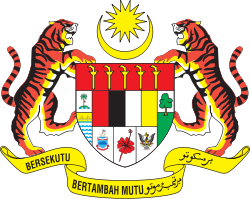 ANTARAKERAJAAN MALAYSIADENGANNama Syarikat><Nombor Pendaftaran Syarikat><Alamat Syarikat>PERJANJIAN NO.:  <Nombor rujukan perjanjian/ kontrak>PERJANJIAN <NAMA PERKHIDMATAN>KEMENTERIAN KEMAJUAN LUAR BANDAR DAN WILAYAH